Western Australia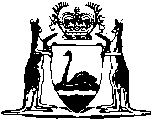 Associations Incorporation Act 1895		This Act was repealed by the Associations Incorporation Act 1987 s. 47 (No. 59 of 1987) as at 25 Jul 1988.		There are no Word versions of this Act, only PDFs in the Reprinted Acts database are available.